О ввозе семенного картофеляУправление Россельхознадзора по Республике Башкортостан доводит до Вашего сведения, что проинспектированный в Федеративной Республике Германия и Королевстве Нидерланды семенной картофель разрешается к ввозу на территорию Российской Федерации при условии полного таможенного оформления в регионе деятельности Управления Россельхознадзора по Калиниградской области на СВХ ООО «Сириус» (г. Багратионовск) и ЗАО «Инмар» (Гурьевский район, пос. Дружный).Список лотов семенного картофеля, разрешенных к ввозу из Королевства Нидерланды в Российскую Федерацию расположен на сайте www.rsn-rb.ru в разделе «Информация для участников ВЭД, ВТО».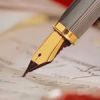 